Diasporas konsultatīvās padomesSĒDES PROTOKOLSNorises vieta: Ārlietu ministrija				Rīgā, 2021.gada 18.jūnijāAttālināti Cisco Webex Meetings platformāSanāksme sākas: 14:00 Sēdi vada:E.Gavele			 Padomes priekšsēdētājaSēdē piedalās: M.Muižarājs			Padomes priekšsēdētājas vietnieks				Biedrības “Ar pasaules pieredzi Latvijā” pārstāvisPadomes locekļi:I.Dzene			Ārlietu ministrijas pārstāveS.Barks			Iekšlietu ministrijas pārstāvisV.Ernstsone			Izglītības un zinātnes ministrijas pārstāveG.Robežniece			Kultūras ministrijas pārstāveI.Lipskis			Labklājības ministrijas pārstāvisI.Mieriņa	Latvijas Universitātes Diasporas un migrācijas pētījumu centra pārstāveR.Lasmanis			Sabiedrības integrācijas fonda pārstāvisI.Pauloviča			Valsts kancelejas pārstāveR.Bremšmits			Vides aizsardzības un reģionālās attīstības ministrijaE.Kresse			Biedrības “Latvijas Pašvaldību savienība” pārstāveK.Bērziņš			Latvijas Evaņģēliski luteriskās Baznīcas pasaulē pārstāvisA.Sinka 	Organizācijas “Daugavas Vanagi” centrālās valdes pārstāvisK.Saulīte			Pasaules Brīvo latviešu apvienības valdes pārstāveP.Blumbergs			Amerikas latviešu apvienības pārstāvisE.Pinto				Eiropas Latviešu apvienības pārstāveS.Aguļēviča			Latviešu apvienības Austrālijā un Jaunzēlandē pārstāveA.Ķesteris			Latviešu nacionālās apvienības Kanādā pārstāvis L.Ozola 			Portāla “Baltic-Ireland.ie” pārstāvePadomes locekļu aizvietotāji:A.Krūze			Ekonomikas ministrijas pārstāveI.Kalderauska	Nacionālās elektronisko plašsaziņas līdzekļu padomes pārstāveCiti:K.Bērziņa			Centrālā vēlēšanu komisijaJ.Šaicāne			Kultūras ministrijaA.Priedīte			Eiropas Latviešu apvienībaM. Andersons			Amerikas latviešu apvienībaE.Grintāle			Ārlietu ministrijaA.Opmane			Ārlietu ministrijaA.Streile			Ārlietu ministrijaSēdes publiskā tiešraide tiek nodrošināta Ārlietu ministrijas mājas lapā.Darba kārtība: DKP priekšsēdētājas Elitas Gaveles uzrunaDKP priekšsēdētāja vietnieka ievēlēšanasDiskusija par papildus budžeta pieprasījumiem – jaunās politikas iniciatīvas DKP darba grupas par attālināto darbu virzībaRemigrācijas politikas un atbalsta pasākumu koordinācijas problemātikaZiņojumi par aktualitātēm dažādās jomās:6.1. Diasporas bērnu un jauniešu nometnes6.2. Diasporas skolotāju izglītības tālmācības programmas “Latviešu valodas kā svešvalodas skolotājs” izstrāde un realizācijaDažādi: Par eID kartes izmaksām diasporas locekļiemBērnu izņemšana no latviešu diasporas ģimenēm Īrijā Zanes Kažotnieces, latviešu skolas “Graudiņš” vadītājas e-pasts par latviešu valodu ģimenēsDKP priekšsēdētājas Elitas Gaveles uzrunaE.Gavele atklāj otro 2021.gada Diasporas konsultatīvās padomes (turpmāk – DKP) sēdi. Sēdes dalībnieki tiek informēti, ka 11.jūnijā tika izsūtīta sēdes darba kārtība. Izsaka pateicību tām organizācijām un ministrijām, kas atsūtīja papildus jautājumus to iekļaušanai šīs sēdes darba kārtībā. Tika saņemti vairāki priekšlikumi attiecībā uz sēdē izskatāmajiem jautājumiem un tie ir iekļauti šīs dienas darba plānā. DKP priekšsēdētāja vietnieka ievēlēšanasE.Gavele ziņo, ka Diasporas birojā esot saņemts pieteikums tikai par vienu kandidātu. Kandidatūru DKP priekšsēdētāja vietnieka amatam ir izvirzījusi PBLA priekšsēde K.Saulīte ar K.Bērziņa atbalstu. Atgādina, ka M.Muižarājs ir līdzšinējais DKP priekšsēdētāja vietnieks, biedrības “Ar pasaules pieredzi” valdes loceklis, Pasaules bankas darbinieks.Tā kā nav izvirzītas citas kandidatūras, E.Gavele aicina M.Muižarāju īsi pastāstīt par iepriekš paveikto un iezīmēt savu lomu DKP priekšsēdētāja amatā, ja tiks ievēlēts uz nākošo termiņu. M.Muižarājs izsaka pateicību par ievadvārdiem, tāpat lielu pateicību PBLA un Eiropas latviešu apvienībai (turpmāk – ELA) par izvirzīšanu. Informē, ka šī būtu jau trešā reize šajā amatā. Pēdējo divu gadu laikā DKP ir ļoti attīstījusies, mainījusies un meklējusi tālākos uzdevumus. Līdz ar to šajā laikā ir skaidrāk izkristalizējusies DKP priekšsēdētāja vietnieka loma. M.Muižarāja izpratnē šī loma ir regulāra diasporas organizāciju interešu pārstāvēšana Ārlietu ministrijā un DKP sekretariātā, kā arī iekšējā diasporas organizāciju viedokļu koordinēšana, dažādu darba grupu organizēšana. Šobrīd ir uzsākta diasporas organizāciju regulāru sanāksmju organizēšana, kurās organizācijas apmainās ar viedokļiem attiecībā uz DKP darba kārtībā iekļautajiem jautājumiem. Sanāksmju laikā tiek apkopoti diasporas organizāciju viedokļi un pieredze izskatāmajos jautājumos. M.Muižarājs informē, ka atkārtotas ievēlēšanas gadījumā viņš vēlētos turpināt šo sanāksmju organizēšanu un pilnveidošanu, lai šie viedokļi, pieredze un zināšanas daudz plašāk tiktu atspoguļotas valsts rīcībpolitikā un normatīvajos aktos. Tāpat M.Muižarājs gatavojas stiprināt DKP lomu rīcībpolitikas izstrādes jomā.E.Gavele aicina DKP padomes locekļus uzdot jautājumus M.Muižarājam.Netiek saņemts neviens jautājums.E.Gavele izsaka pateicību M.Muižarājam par darbu, kas paveikts līdz šim. Izsaka gandarījumu par to, ka M.Muižarājs ir atradis acīmredzot vēl neizmantotu nišu šo diasporas organizāciju sanāksmju rīkošanā pirms DKP sēdēm. Tomēr E.Gavele aicina veidot diskusijas ar diasporas organizācijām arī DKP sēdēs un aktīvāk izvirzīt priekšlikumus interesējošo jautājumu iekļaušanai DKP sēžu darba kārtībā. Izsaka pateicību M. Muižarājam par pienesumu attālinātās darba grupas organizēšanā, kā arī jaunas darba grupas- remigrācijas koordinācijas darba grupas veidošanā.DKP pārstāvji vai to aizvietotāji tiek aicināti nosaukšanas kārtībā balsot, atbildot ar “atbalstu/neatbalstu” M.Muižarāja kandidatūru. E.Gavele izsaka pateicību par balsojumu un informē par rezultātiem DKP priekšsēdētāja vietnieka vēlēšanās (Balsošanas rezultāti skatāmi Pielikums Nr.1). E.Gavele apsveic M.Muižarāju ar pārvēlēšanu amatā un novēl veiksmi, strādājot diasporas un Latvijas labā.Diskusija par papildus budžeta pieprasījumiem (Jaunās politiskās iniciatīvas skatīt Pielikumā Nr.2), kurus paredzēts iesniegt valdībā kopējā valsts budžeta izskatīšanas procesā.E.Gavele ziņo, ka ministriju un iestāžu pārstāvjiem savlaicīgi tika izsūtīti iesniegtie papildus budžeta pieprasījumi. 16.aprīlī Ārlietu ministrija nosūtīja vēstuli 12 institūcijām ar aicinājumu iesniegt jaunas programmas diasporas politikas īstenošanai, informējot par programmas iespējamajiem mērķiem un uzdevumiem, kā arī programmas īstenošanai nepieciešamo finansējumu. Ārlietu ministrija saņēma papildus budžeta pieprasījumus 2022.-2024.gadiem no 5 institūcijām - Centrālās vēlēšanu komisijas, Izglītības un zinātnes ministrijas, Kultūras ministrijas, Nacionālās elektronisko plašsaziņas līdzekļu padomes un Valsts kancelejas.Aicina izteikties šajā sēdē par priekšlikumiem attiecībā uz 2022.gadu. Atgādina, ka Ārlietu ministrija ir vadošā institūcija diasporas jautājumos un tā apkopo visus pieprasījumus, t.sk. budžeta pieprasījumus, no visām institūcijām, kas strādā ar diasporas jautājumiem. Informē, ka jaunās politikas iniciatīvas ar visiem precizējumiem Ārlietu ministrijā ir jāiesniedz līdz 28.jūnijam, bet Finanšu ministrijā šis apkopojums jāiesniedz 30.junijā, lai Finanšu ministrija varētu savlaicīgi veidot nākošā gada budžetu. Pagājušā gadā iniciatīvu pieprasījums bija par aptuveni 1 milj. EUR., tomēr ņemot vērā epidemioloģiskos apstākļus, pagājušā gadā diemžēl netika apstiprināta neviena jaunā iniciatīva papildus pieprasījumu budžetā. No diasporas organizācijām nāca iniciatīva rūpīgi izskatīt budžetu.Informē, ka 2023.gada budžeta pieprasījumus lūgs iesniegt savlaicīgāk, lai būtu iespējams DKP sēdē atsevišķi izskatīt ministriju priekšlikumus, varētu savlaicīgi tos saskaņot ar diasporas organizāciju redzējumu, vajadzībām un apstiprināt DKP. Šim nolūkam nākamajā gadā tiek plānota atsevišķas DKP sēdes, sarunas ar ministrijām vēl pirms budžeta pieprasījuma iesniegšanas.Informē, ka ir saņemt 5 priekšlikumi ( pieprasījumi). Diasporas organizācijas tiek aicinātas izteikties.Atgādina, ka visi priekšlikumi ir iesniegti kā papildus budžeta pieprasījums, kas iestrādāti Diasporas atbalsta valsts plānā 2021.- 2023.gadam. Nav saņemta neviena jauna iniciatīva, kuru nav atbalstījušas diasporas organizācijas 2020.gada jūnija DKP sēdē, kurā konceptuāli tika atbalstīts diasporas darba plāns 2021.- 2023.gadam un finanšu bloks. Šis finanšu bloks sastāv no divām daļām- iezīmētā finanšu bloka, kas ir garantētais finansējums katru gadu, kā arī no finansējuma, kas ir jāpieprasa katru gadu. Šobrīd aicina diskutēt par šo otro finanšu bloka daļu, 5 priekšlikumiem, kas plānā ir iestrādātas kā uzdevumi un prioritātes, kurām finansējums ir jāpieprasa katra nākamā gada budžetā.E.Gavele aicina M.Muižarāju izteikties par Centrālās vēlēšanu komisijas (turpmāk- CVK) pieprasījumu.M.Muižarājs izsaka pateicību E.Gavelei par ieskatu. Informē, ka diasporas organizācijas ir konsultējušās savā starpā par visiem finansējuma pieprasījumiem.E.Pinto (ELA) ziņo, ka darba grupā šis bija viens no tiem retajiem pieprasījumiem, par kuru domas nedalījās. Idejiski visas diasporas organizācijas atbalstīja šo priekšlikumu. Tomēr vairākas organizācijas t.sk. ELA norādīja, ka ņemot vērā pieprasījuma nozīmību un to, ka 2024.gadā gaidāmas arī Eiropas Parlamenta velēšanas, finansējums būtu jāpapildina. Līdz ar to šajā brīdī CVK pieprasījums netiek atbalstīts un E.Pinto aicina pārstrādāt pieprasījumu, ņemot vērā diasporas organizāciju viedokļus t.sk. Eiropas Parlamenta vēlēšanu tuvošanos.E.Gavele atgādina, ka sēdes dalībnieki tika aicināti diskutēt par 2022.gada pieprasīto finansējumu jaunajām politikas iniciatīvām. Aicina izteikties par situāciju nākošajā gadā, jo katru gadu tiks iesniegts finansējums. Šim gadam pieprasītais finansējums 20 000 EUR, kas tika iekļauts otrajā rīcības virzienā “Diasporas pilsoniskās un politiskās līdzdalības veicināšana”, netika atbalstīts. Šobrīd CVK lūdz piešķirt 20 000 EUR saistībā ar gaidāmajām Saeimas vēlēšanām 2022.gadā.K.Bērziņa (CVK) lūdz atbalstīt CVK pieprasījumu. Parasti pēc vēlēšanām saskaras ar vispārēju viedokli, ka esot nepietiekama informācija par vēlēšanām, bet katru reizi kā CVK prasa finansējumu šim mērķim, tas tiek atteikts. CVK ir iesniedzis šeit šo priekšlikumu, lai liktu saprast, ka šis finansējums šim mērķim ir tiešām nepieciešams, lai gan tik pat labi CVK to var ielikt arī savā budžetā. Līdz šim diemžēl CVK ir izticis tikai ar savu budžetu. Optimizējot CVK finanses, CVK atrod mazus līdzekļus šīm vajadzībām. Esošās informatīvās kampaņas ir veiktas, izmantojot CVK esošos resursus. Pieprasītais finansējums ir minimums, kas būtu nepieciešams informatīvās kampaņas realizēšanai, apzinoties, ka arī tas var netikt piešķirts. 2022.gadā pie pasākuma apraksta ir norādīts mērķis “pilnveidot un atvieglot iespēju reģistrēties pasta balsojumam no ārvalstīm” ir salīdzinoši “bezmaksas”. Šobrīd CVK ar Saeimu strādā, lai Saeimas vēlēšanās varētu izmantot tiešsaistes elektronisko reģistru, kas izmantots pašvaldību vēlēšanās. Tas nozīmēs, ka cilvēkiem ārvalstīs būs vieglāk pieteikties balsošanai pa pastu. Pasta balsošanai vairs nevajadzēs sūtīt pasi spiedoga iespiešanai vai pašiem doties ar šo pasi uz vēstniecību iepriekš, lai pieteiktos uz balsošanu pa pastu. Līdz ar to, lai par šo jauno kārtību finansētu diasporu ārvalstīs, ir nepieciešams papildus finansējums, lai izvērstu informatīvo kampaņu sociālajos tīklos par trim balsošanas virzieniem: pasta balsošanu, balsošanu iecirkņos, aicinājums piedalīties vēlēšanās.M.Muižarājs izsaka pateicību par CVK pārstāvja papildus skaidrojumu. Norāda uz to, ka savstarpējo sarunās ir izkristalizējies fakts, ka vēlētāju aktivitāte pēdējās pašvaldību vēlēšanās ir bijusi ārkārtīgi zema. M.Muižarājs norādīja, ka arī šī balsošana pa pastu diasporā neguva savu popularitāti. Būtu bijis interesanti uzzināt datus par to, kāda ir bijusi atsevišķi diasporas aktivitāte vēlēšanās. Tas liecina par to, ka ir nepieciešamas papildus darbības, lai informētu diasporu par nepieciešamību līdzdarboties vēlēšanās (tīri valsts amatpersonu leģitimitātes apsvērumu un vēlāk pieņemto lēmumu dēļ). Politiskās ekonomikas apsvērumi šeit ir vērā ņemami. Konceptuāli šis priekšlikums būtu atbalstāms, bet kā E.Pinto teica, pieprasījums būtu jāprecizē. Priekšlikums bija, ka šis pieprasījums ir jāpalielina, lai veicinātu interesi par politiskajām darbībām. Izteica pateicību CVK par to, ka tiek domāts par vēlēšanu procesa atvieglošanu diasporai. A.Krūze (LIAA) pievienojas viedoklim, ka šādas aktivitātes ir būtiskas. LIAA tikko sadarbībā ar Latvijas Universitātes Filozofijas un socioloģijas institūtu īstenojusi diasporas aptauju un ir pabeigts pētījums “Latvijas diasporas pārstāvju ceļošanas paradumi Latvijas teritorijā”, kā arī īstenota vērienīga informatīvā kampaņa, lai uzrunātu diasporu ar savām biznesa idejām pieteikties uz LIAA biznesa inkubatoru pirmsinkubācijas programmu. Līdzdalība un informācijas nešana ir ārkārtīgi svarīga. LIAA saņem ārkārtīgi daudz pozitīvus novērtējumus, ka Latvijai ir svarīgi šie cilvēki mijiedarbībai un sadarbībai. Neatkarīgi no tā, vai cilvēks remigrē vai dzīvo ārvalstīs, tā ir saiknes stiprināšana. Veidojot informatīvās kampaņas, LIAA saprata, cik tas ir vēl nezināms un sarežģīts uzdevums. Līdz ar to A.Krūze izteica vēlmi dalīties ar pieredzi. Informācijas telpa kļūtu strukturētāka un kampaņu auditorija tiktu pieradināta pie pārbaudītiem informācijas kanāliem, pie idejas, ka mums ir svarīgs diasporas viedoklis. Tāpat tā būtu laba iespēja pārnest uz Latviju pozitīvo kultūru līdzdarboties. Ar ārvalstīs iegūto pieredzi un skatījumu mēs varam ietekmēt Latvijā notiekošos procesus. Līdz ar to LIAA atbalsta CVK pieprasījumu.K.Bērziņa vērš uzmanību uz to, ka CVK pamatpienākums ir nodrošināt vēlēšanu tehnisko procesu. Likumā par CVK nav paredzēts pienākums veicināt vēlēšanu līdzdalību. CVK ir jāinformē par kārtību. Ja šis finansējums netiks iekļauts, tas nenozīmē, ka CVK neinformēs par vēlēšanām 2022.gadā.M.Muižarājs rezumē, ja šī nav CVK funkcija, tad kāpēc šīs finanses tiek pieprasītas. Ja tās tiek pieprasītas, tad būtu jāveicina šī finansējuma efektīva izmantošana, lai tas sasniegtu izvirzīto mērķi kā labad šis pieprasījums ir izveidots. M.Muižarājs uzsver, ka ir jāveicina plašāka aktivitāte vēlēšanās.K.Bērziņa informē, ka CVK finansējuma pirmās 2 pozīcijas ir attiecināmas uz balsošanas kārtību. Katra informācija par vēlēšanām ir arī šis vēlētāju motivātors. Informēšanas kampaņa ir kaut kas pilnīgi cits- jaudīgāks, efektīvāks. Atzīst, ka ar vēlētāju aktivitātes veicināšanu ne vienmēr ir laba pieredze. Šī funkcija nevienam nav skaidri noteikta. CVK ir vēlēšanu administratori. Iepriekš, piemēram, Ministru kabinets uzņēmās šo funkciju, veidojot Eiropas referenduma informatīvo kampaņu. Ja šo funkciju nodos CVK, šeit būtu jākāpina CVK resursu kapacitāte, jo pie pašreizējā CVK cilvēku resursu apjoma, CVK nespēj īstenot tāda mēroga kampaņas. K.Bērziņa uzsvēra, ka informatīvās kampaņas mērķis ir veicināt komunikāciju starp vēlētajiem un vēlēšanu sarakstos esošajiem politiķiem.E.Gavele atgādina DKP locekļiem, ka DKP locekļi ir atbalstījuši Diasporas darba plānu 2021.- 2023.gadam, kur tieši CVK zem otrā rīcības virziena “Diasporas pilsoniskās un politiskās līdzdalības veicināšana” ir paredzēti šie divi punkti, kuriem CVK ir pieprasījis finansējumu.E.Gavele aicina izteikties par Izglītības un zinātnes ministrijas (turpmāk – IZM) pieprasījumu. IZM lūdz paredzēt šim mērķim 100 130EUR. Atgādina, ka šis ir iekļauts 4.rīcības virzienā Diasporas darba plānā 2021.- 2023.gadam- atbalsts remigrācijai. Tiek plānots īstenot pasākumu ciklu remigrējošo ģimeņu integrācijas atbalstam un latviešu valodas nodarbības tiešsaistē remigrantiem. Šis finansējums ir nepieciešams diviem mērķiem, kas iestrādāti “Plāns darbam ar diasporu 2021.-2023.gadam”.K.Saulīte informē, ka savstarpējās sarunās balstījās uz to informāciju, kas bija pieejama, kopīgais balsojums par šo pieprasījumu bija “pret” ar lūgumu pārstrādāt pieprasījumu. Viņuprāt, nepieciešama plašāka šī un visa kopējā remigrācijas finansējuma revīzija, proti, audits. Nometnēm ar latviešu valodas apmācībām ir daudz lielāka pievienotā vērtība pirms remigrācijas. Nepieciešams iekļaut diasporas skolas kultūras pasākumu pamatbudžetā, piešķirot finansējumu kā dotāciju katru gadu. PBLA lēmumu pieņēma, balstoties uz to informāciju, kas bija tās rīcībā. E.Gavele atbildot uz PBLA komentāru, norāda, ka mums jāstrādā, vadoties no mūsu pamatdokumentiem, proti, “Plāna darbam ar diasporu 2021.- 2023.gadam”, kuru ir apstiprinājis Ministru kabinets un mēs esam deleģēti izpildīt šo uzdevumu.  IZM pieteiktais finansējums pasākumu realizācijai ir iekļauts plāna 4. rīcības virzienā “Atbalsts valsts remigrācijai”. IZM nav nekādā veidā pārkāpusi šajā plānā noteikto.K.Saulīte norāda, ka ir nepieciešama plašāka informācija un vispārēja finanšu revīzija.I.Pauloviča (VK) skaidro, ka valsts pamatbudžetā tiek ietverti tie pasākumi, kuri ir paredzēti konkrēti ar likumu, ir ierakstīti budžeta likumā un pieņemti. Izstrādājot Diasporas likumu netika apstiprināts neviens pasākums. Šobrīd visus jaunos pasākumus mēs pieņemam caur prioritārajiem pasākumiem. Tas nozīmē, ja iestādei nav pamatbudžetā pozīcija kādam pasākumam iestādē, iestāde nevar šo naudu pieprasīt. Vienīgais veids, ka šo finansējumu var pieprasīt ir caur prioritārajiem pasākumiem. Prioritāros pasākumus pieprasa uz 3 gadiem, apstiprinot pasākumu ietvaru. Pasākumu budžets tiek apstiprināts uz vienu gadu. Ja plānā ir ierakstīts, ka vajadzīgas remigrācijas nometnes, tad IZM ir pienākums rast finansēju šī plāna izpildei, un iesniedzot pieteikumu jaunajām politikas iniciatīvām tas ir vienīgais veids, jo nav likumā paredzēta budžeta līnija “remigrācijas nometnes”. Tas nozīmē, ka IZM gatavo savu prioritāro pasākuma pieprasījumu, ko koordinē Ārlietu ministrija caur diasporas darba plānu, ieliekot pozīciju “remigrācijas nometnes” plānā. Jautājums ir kādā veidā, cik daudz, kādā apjomā. Atzīst, ka šo jautājumu varēja izvirzīt pirms darba plāna apstiprināšanas. Tomēr atgādina, ka visām ministrijām 30.jūnijā ir jāiesniedz prioritārie pasākumi Finanšu ministrijā. Šobrīd IZM var kaut ko pielabot, var arī kaut ko izņemt no plānotā plāna.M.Muižarājs norāda, ka pamatrisinājums esošai problēmai būtu, ka konsultācijas notiek savlaicīgāk, nevis 2 nedēļas pirms jauno politikas iniciatīvu iesniegšanas Finanšu ministrijā. Pretējā gadījumā diasporas organizācijas var norādīt tikai uz trūkumiem. Izsaka cerību, ka konsultācijas nākošā gadā notiks savlaicīgāk. Diasporas organizācijas apzinās, ka ir sarežģīti noteiktajā laika rāmī veikt būtiskas izmaiņas. Būtu jāveicina plašāka to vispārējā lietderības revīzija, tas arī palīdzētu pārskatīt, kādā veidā atsevišķi pasākumi tiek īstenoti.V.Ernstsone vēlreiz uzsver, ka pasākumi ir iekļauti Diasporas darba plānā, remigrācijas atbalsta daļā un šie pasākumi tika ieplānoti, iekļauti atbilstoši diasporas, tolaik atbilstoši ELA, priekšlikumam. Tiek plānota informācijas sniegšana bērniem par remigrācijas procesu, finansējums skolotāju apmācībai, kas strādās ar remigrantiem pirms remigrācijas procesa, tāpat tiek plānotas remigrantu nometnes (oktobrī). Šīs nometnes vienmēr ir bijušas ļoti pieprasītas. Šis priekšlikums tika izrunāts pagājušā gadā, izstrādājot Diasporas darba plānu.E.Gavele aicina izteikties par Kultūras ministrijas ( turpmāk – KM) pieprasījumu.G.Robežniece (KM) informē, ka pasākumi ietverti apstiprinātajā Diasporas darba plānā. Papildus finansējums prasīts 6 pasākumiem. No tiem 4 ir esošā finansējuma palielinājums, tai skaitā - finansējums ir prasīts diasporas kultūras pasākumiem centros. Atlikušie divi ir jauni Diasporas plānā iekļautie pasākumi – viens no tiem paredz iespēju maksāt autoratlīdzību par filmu demonstrēšanu diasporas kopienu pasākumos un centros, otrs paredz atbalstīt diasporas mūzikas talantu meistarklases, kuras ir iedibinājušas diasporas organizācijas.M.Muižarājs izsaka pateicību par skaidrojumu attiecībā uz pamatbudžetu. Norāda, ka līdzīgi kā tas bija attiecībā uz IZM priekšlikumu, raugoties arī uz KM priekšlikumu, diasporas organizācijas uzskata, ka būtu jāmeklē iespējas piešķirt diasporas kultūras centriem biežāku un regulārāku finansējumu. Viņaprāt finansējums dotācijas formā būtu jāpiešķir katru gadu un būtu jāmeklē iespējas vienkāršot vispārējo atskaišu sniegšanu par izmantoto finansējumu.E.Gavele uzsver, ka darbs pie 2023.gada budžeta sāksies jau nākamā gada sākumā, organizējot atsevišķas DKP sēdes, kurās notiktu diasporas organizāciju un attiecīgo ministriju komunikācija par plāniem un attiecīgi finansējumu. E.Gavele aicina izteikties par Nacionālās elektronisko plašsaziņas līdzekļu padomes (turpmāk - NEPLP) pieprasījumu.I.Kalderauska informē, ka NEPLP piedāvājuma pamatā ir runa par būtisku un bagātīgu papildus satura piedāvājumu gan Latvijas televīzijas programmās, gan portālā LSM, gan Latvijas radio. Šajā saturā ietilps ziņu saturs (gan skaitliskā, gan ģeogrāfiskā tvērumā), papildus raidījumi, papildus saturs bērniem, latviešu valodā tulkotas filmas un raidījumi. Otra piedāvājuma sadaļa ir saistīta ar tehnisko nodrošinājumu, kas saistīts ar to, lai šis saturs būtu pieejams visā pasaulē ātrāk un kvalitatīvāk, tāpat, lai nodrošinātu tehnoloģijas šī satura nodošanai. Pieprasījums ir izstrādāts un balstīts uz pagājušā gadā izstrādāto Diasporas darba plānā iekļauto. Izsaka vēlmi diskutēt ar diasporas organizācijām un uzklausīt diasporas redzējumu par nepieciešamajiem precizējumiem, ja ir bažas par finansējuma apjomu, pamatotību. Norāda, ka šos precizējumus ir iespējams vēl precizēt. L.Ozola informē, ka atbalsta korespondentus ar noteikumu, ka tie ir diasporas korespondenti. Diaspora ļoti labi tika galā ar saviem diasporas korespondentiem. Korespondentiem ir jābūt diasporas korespondentiem. Kas attiecas uz raidījumiem, ELAs viedoklis bija, ka bērnu raidījumi ir atbalstāmi. Veidojot bērnu raidījumus, ir jābūt ļoti uzmanīgiem ar tā satura veidošanu, lai tas būtu pielāgots diasporas vajadzībām, ņemot vērā noteikumus specifiskā valstī, sabiedrībā, skolā utt. raidījumu saturam ir jābūt pārdomātam. Pauda viedokli, ka daudzi pasākumi ir iekļauti “diasporas” kategorijā, bet reti, kas pēc satura ir domāts diasporai. Vērsa uzmanību uz to, ka NEPLP izsludinātajā konkursā par diasporas tematiku, saskaņā ar projektu noteikumiem diasporas mediji nevarēja pieteikties šiem projektiem. Līdzīgi ir arī šogad. Līdz ar to secina, ka šie projekti nav domāti diasporas medijiem, bet Latvijas medijiem. E.Gavele izsaka priekšlikumu I.Kalderauskai sazināties ar M.Muižarāju un L.Ozolu, lai precizētu NEPLP priekšlikumus. E.Gavele aicina izteikties par Valsts kancelejas ( turpmāk – VK) pieprasījumu.I.Pauloviča informē, ka VK nav paredzēti speciāli finanšu līdzekļi aktivitātēm diasporā. Viss kas tiek darīts, tas tiek darīts pamatojoties uz VK iekšējiem resursiem. Lai VK varētu darīt papildus lietas, VK ir iesniegusi papildus pieteikumu. Pieteikuma pamatā ir 3 plānoti pasākumi.1.Lai diasporas organizācijas varētu pilnvērtīgi piedalīties dažādu lēmumprojektu (gan tiesību aktu, gan plānu, gan stratēģiju) sagatavošanā ir ļoti svarīgi, ka diaspora pati izveido pati savu komunikācijas kanālus, kādā veidā tiek apkopota un savākta informācija, par svarīgo, kā arī atzinumus par šiem jautājumiem. VK izprot, ka tas ir ļoti sarežģīts jautājums, tomēr VK nepārzina diasporu, nezin, kas ir ieinteresētās puses un tāpēc VK uzskata, ka šis būtu viens no diasporas organizāciju uzdevumiem. VK to ir nosaukusi par “Platformu”, bet tas var būt rīks, sistēma vai organizāciju kopums, kas diskutē u.tml. VK ir paredzējusi šādam mērķim 50 000 EUR gadā organizācijai, kas uzņemtos šo lomu, noslēdzot deleģējuma līgumu. Mērķa sasniegšanas forma paliek diasporas organizāciju ziņā. VK nodrošinās visu pieeju tiesību aktu portālam, gan sadarbībai ar ministrijām un to politikas plānotājiem. 2.Otra VK iniciatīva ir saistīta ar diskusijām par to, kā piesaistīt valsts pārvaldei talantīgus ārvalstīs dzīvojošos un mācošos latviešus. VK priekšlikums būtu izmēģināt speciālu stipendiju programmu (prakses stipendijas), kuras ietvaros tiek aicināti ārvalstīs dzīvojošie maģistratūras studenti (maģistra darba gatavošanas laikā) veikt praksi valsts pārvaldē ar nelielu stipendiju vecākā referenta amata līmenī. Šobrīd ir iespēja piedāvāt 6 šādas stipendijas gadā. Pēc trīs gadiem plānojam pārskatīt šīs programmas rezultātus, vai tajā ir nepieciešamas izmaiņas.3.Trešā iniciatīva ir saistīta ar ikgadējās konferences organizēšanu sadarbībai ar valsts pārvaldi. Šajā konferencē būtu iespēja runāt par to, kas ir svarīgi Latvijai, valsts pārvaldē. Konferencē varētu aicināt piedalīties diasporas studentus, pētniekus un tos, kas vēlas iesaistīties kāda jautājuma risināšanā. Valsts pārvalde saņemtu sev nepieciešamo informāciju. Tādu konferenci varētu organizēt vienu reizi gadā.K.Saulīte informē, ka diasporas organizācijas ir nobalsojušas pret VK pieprasījumu un lūdz to pārstrādāt. Praktiski visu dalībnieku viedoklis bija, ka viņi neredz šīs platformas izveidošanu kā nepieciešamu. Tāpat ir nepieciešama papildus informācija par e-platformas darbības principiem, stipendiju īstenošanas formātu un konferences būtību, uz kuras pamata tiks apstiprināts vai noraidīts pieprasījums.M.Muižarājs norāda, ka ideja par stipendiju programmu ir ļoti atbalstāma iniciatīva. Tomēr programmas darbība būtu jāpaplašina. Visās starptautiskajās organizācijās ir šādas jauno speciālistu programmas un tās ietver ne tikai papildus praksi, bet šajā vietā tiek paredzētas plašākas atbildības jomas, karjeras izaugsmes jomas, apmācību process, tas praktiski ir prestižs modelis, kuram pieteikties un kas varētu arī studentus ieinteresēt diasporas locekļus iesaistīties valsts pārvaldē. Līdz ar to šī ideja būtu vairāk jāattīsta, pamatojoties uz starptautisko organizāciju pieredzi.I.Pauloviča aicina strādāt kopā, lai izstrādātu šīs iniciatīvas.K.Saulīte norāda, ka lēmums tika pieņemts, vadoties no informācijas, kas tika iesniegta, nevis no tā, kas varētu tikt radīts.E.Gavele lūdz nosūtīt diasporas organizāciju priekšlikumu un precizējumus par iepriekšminētajiem pieprasījumiem uz diaspora@mfa.gov.lv, jo rīt (19.06.2021.) ministrijām tiks izsūtītas vēstules, kurās būs iekļauts šodien minētais diasporas redzējums. Vēstulē tiks lūgts ņemt vērā diasporas redzējumu ar lūgumu izvērtēt, vai šie priekšlikumi būtu iekļaujami. Līdz 28.jūnijam DKP gaidīs atbildes uz izsūtītajām vēstulēm.E.Pinto tehnisku iemeslu dēļ neizdodas ieslēgt mikrofonu. Viņas komentārs tiek pievienots no tērzētavas teksta: “Tā kā notika iepriekšējas konsultācijas diasporas NVO lokā, ELA šajā DKP sēdē nepauda savu nostāju par konkrētajām iniciatīvām, kuras tomēr prasa ļoti saturīgu diskusiju par to lietderību un konkrēto realizāciju. Saprotams, ka par pamatu pieprasījumiem ir Diasporas rīcības plāns, taču tas ir radīts pirms pandēmijas, kas būtiski mainījusi gan Latvijas budžeta aprises un vajadzības, gan diasporas realitāti. Līdz ar to uzsveram nepieciešamību pēc saturīgām savlaicīgāk konsultācijām. ELA nostāja ir šajos reālajos apstākļos atbalstīt tikai tās JPI, kuras paredz finansējumu pozīcijām, kas līdz šim nav bijušas finansētas Diasporas likuma ieviešanai, neatbalstām palielinājumus jau esošās un neauditētās jomās. DKP nevar izmantot tikai formālai valsts iestāžu pieprasījumu "apzīmogošanai", jo runa ir par Latvijas nodokļu maksātāju līdzekļiem un tieši mums, diasporas organizācijām, pēc tam jāuzklausa pārmetumi par "nekaunīgu un negausīgu" Latvijas naudas prasīšanu, pat ja mēs konkrētajā gadījumā neesam bijuši prasītāji. ELA ir gatava atbalstīt kopdarbu, konsultējot un konsultējoties, lai finansējums patiesi būtu diasporas vajadzībām un prioritātēm atbilstošs. ” Protokola saskaņošanas laikā M.Muižarājs lūdz pievienot papildus komentāru: Pēc DKP sastāvā esošo nevalstisko organizāciju komentāru un jautājumu uzklausīšanas un valsts pārvaldes sniegtajiem paskaidrojumiem par jauno politikas iniciatīvu pamatu, sagatavošanas procesu un virzību, augstāk minēto DKP diasporas un nevalstisko organizāciju pārstāvji un biedri:- novērtē valsts iestāžu sagatavotās iniciatīvas darbam ar diasporu; - ņem vērā, ka DKP pieteiktās JPI ir pamatotas ar MK apstiprināto Rīcības plānu darbam ar diasporu 2021.-2023.gadā un šī apsvēruma dēļ nav pret minēto JPI tālāku virzību 2022.gada valsts budžeta apstiprināšanas procesā;- Norāda uz nepietiekami savlaicīgu konsultēšanos par šo JPI saturu ar DKP sastāvā esošajām nevalstiskajām organizācijām, kā rezultātā rodas riski, ka ar pieprasīto finansējuma apjomu, īstenošanas formātu vai plānotajām aktivitātēm var rasties izaicinājumi pilnvērtīgi sasniegt iecerēto JPI mērķi; - Lūdz atbilstoši DKP Nolikuma 4.4. punktam a) pēc valsts budžeta apstiprināšanas 2022.gadam veikt saturiskas konsultācijas starp katru iesaistīto pārvaldes iestādi un diasporas organizācijām par apstiprinātā valsts budžeta finansējuma izmantojuma efektīvāko un lietderīgāko veidu atbilstoši diasporas vajadzībām un prioritātēm un remigrācijas dinamikai, t.sk. ņemot vērā Covid-19 pandēmijas ietekmi uz darbu diasporā; b) 2023.gada budžeta sagatavošanai diasporas un remigrācijas jomā nodrošināt agrīnu un saturisku konsultēšanos par pārvaldes iestāžu pieteikto finansējumu kā nosacījumu DKP apstiprinājumam.4. DKP darba grupas par attālināto darbu virzībaE.Gavele aicina pāriet pie nākamā jautājuma izskatīšanas. Aicina par šo tēmu izteikties M.Muižarāju, kas ir šīs darba grupas iniciators un priekšsēdētājs. M.Muižarājs izsaka lielu pateicību par iepriekš notikušo diezgan plašo diskusiju. Diskusijās izskanēja diezgan daudz vērtīgu priekšlikumu un vēlme līdzdarboties. Attiecībā uz attālināto darba grupu. Tiekoties un runājot ar dažādu iestāžu pārstāvjiem, mēs esam identificējuši 3 galvenos mērķus, ar ko varētu strādāt šī darba grupa. Pirmais mērķis būtu paaugstināt diasporas īpatsvaru, kuri strādā attālināti Latvijā. Tas ir saistīts tieši ar informācijas pieejamības veicināšanu, atbalstīt uzņēmējus, kuri veicina jaunu attālināto darba vietu rašanos.Otrs jautājums, ar kuru varētu strādāt ir imigrācijas statusa jautājums. Ja uz Latviju pārceļas Latvijas valsts piederīgais ar savu dzīves biedru, kurš ir trešās valsts pilsonis un kurš vēlētos strādāt attālināti no Latvijas, šobrīd ir ļoti grūti radīt šo imigrācijas statusa pamatojumu, uz kāda pamata šie cilvēki var uzturēties Latvijā. Kā zināms Diasporas likumā ir ietverta plaša diasporas definīcija, kas ietver arī šīs personas.Trešais jautājums ir saistīts ar sociālo garantiju atvieglojumu pārnešanu uz Latviju.Runājot par digitālajām (digital nomad) vīzām, M.Muižarājs norādīja, ka šajā jautājuma ir intensīvi strādāts ar PMLP un ir notikušas vairākas tehniskas sarunas, ir apspriests vispārējais modelis, kāds varētu būt. Šis jautājums skar diasporas locekļu dzīvesbiedrus no trešajām valstīm. Bieži vien atkārtotas emigrācijas iemesls ir tas, ka dzīvesbiedrs nav spējis integrēties Latvijas sabiedrībā. Līdz ar to šāda statusa radīšana varētu samazināt atkārtotu emigrēšanu uz ārvalstīm. No otras puses šeit ir plašāk diskutējams jautājums par to, vai tas neskar vairāk arī Repatriācijas likumā noteiktās grupas, kuriem nav šie specifiskie dokumenti, lai pierādītu savu repatrianta statusu. No diasporas un diasporas politikas perspektīvas, mūsu ieskatā būtu nepieciešams izveidot šādu attālināto darba vīzu. Līdz ar to M.Muižarājs ziņo, ka darba grupa ir sagatavojusi vēstuli, kas adresēta IeM un PMLP, kurā tiek lūgts plašāk skaidrot, kādā veidā attālinātais darbs vispār ir definēts Latvijas imigrācijas sistēmā. Tāpat tika lūgts skaidrot kā šis specifiski minētās grupas varētu tikt skartas un tieši kāds varētu būt šis esošais regulējums.Attālināto darbu skaits strauji kāpj gan globālā, gan vietējā mērogā. M.Muižarājs izsaka pateicību Latvijas Universitātes Diasporas migrācijas pētījumu centram par lieliskajiem starpziņojumiem, kas satur ļoti daudz interesantu informāciju par attālināto darba situāciju šobrīd Latvijā un diasporā. Skaidri redzams, ka liela daļa Latvijas uzņēmēju turpinās strādāt attālināti arī pēc Covid-19 pandēmijas beigām. Vienlaicīgi tikai 4% Latvijas uzņēmumos strādā attālinātā darba veicēji no ārvalstīm. Rezultātā tas liecina tikai par to, ka diaspora iespējams var vēl plašāk paplašināt šo vispārējo pieejamību un iesaisti. M.Muižarājs izsaka lūgumu atbalstīt izstrādāto vēstuli, kas pauž atbalstu šim attālinātajam darba vīzas statusam, kā arī lūdz papildus informāciju no PMLP puses, lai tālāk tiktu izstrādāts tehniskais piedāvājums, ko tālāk iesniegt Saeimas komisijās un ministrijās.E.Gavele dod vārdu S.Barkam no Iekšlietu ministrijas.S.Barks izsaka pateicību par sagatavoto informāciju saistībā ar digital nomad vīzām un attālināto nodarbinātību. Tā kā vēstule skar nodarbinātības jautājumus un sociālā atbalsta pārnešanu, S.Barka aicina minētajā vēstulē papildināt adresātus, pievienojot Labklājības ministriju, kas ir atbildīgi tieši par šo jomu.Informē, ka par šiem jautājumiem ir notikušas diskusijas un viedokļu apmaiņa arī Iekšlietu ministrijā. Jautājums tika skatīts ne tikai attiecībā uz diasporu, bet nedaudz plašāk (attiecībā uz ārzemniekiem, kas vēlas uzturēties un strādāt attālināti). Šobrīd iekšlietu ministrija ir sagatavojusi pieprasījumu caur Eiropas migrācijas tīklu, kur tiek aptaujātas arī pārējās valstis, noskaidrojot to, cik valstīs notiek diskusijas par digital nomad vīzu ieviešanu. Šobrīd ir atsaukušās 15 valstis. No 15 valstīm tikai divās ir ieviesta digital nomad vīza. Vairākas valstis norāda, ka notiek diskusijas likumdošanas līmenī par šādu vīzu ieviešanu. Līdz ar to Iekšlietu ministrija vēl pētīs šīs vīzas izveidošanas iespējas.E.Gavele norāda, ka S.Barka priekšlikums tiks ņemts vērā un vēstules adresāti tiks papildināti. Lūdz izteikties iebildumus vai komentārus par sagatavoto vēstuli.Netiek saņemti komentāri vai iebildumi.E.Gavele informē, ka tiek pieņemts lēmums nosūtīt vēstuli ar DKP atbalstu, pievienojot adresātos Labklājības ministriju kā otro adresātu, kā arī nosūtot kopiju Ārlietu ministrijas Konsulārajam departamentam.5.Remigrācijas politikas un atbalsta pasākumu koordinācijas problemātikaE.Gavele norāda, ka šis jautājums visticamāk ir skatīts diasporas organizāciju nupat notikušajās divās sanāksmēs. Informē, ka M.Muižarājs ir sagatavojis rezolūcijas tekstu un aicina šo tekstu parādīt uz ekrāna (skatīt rezolūciju Pielikumā Nr.3 ). Norāda, ka rezolūcija paredz izveidot vēl vienu darba grupu, kas koordinētu un sekotu līdz remigrācijas pasākumiem kurus realizē ministrijas un organizācijas. Pieņemot šo rezolūciju, DKP tiek dots mandāts izveidot vēl vienu darba grupu – remigrācijas koordinācijas darba grupu.M.Muižarājs norāda, ka diskusijās vairāku gadu garumā ir konstatēts, ka valsts atbalsta pasākumi attiecībā uz remigrantiem ir starpinstitucionāls jautājums. Tas skar ļoti daudz valsts iestāžu. Nereti rodas bažas par to, vai ir kaut kādas jomās tieši remigrantiem sniegtais atbalsts nepārklājas, vai nav līdzvērtīgs. Šeit ir minami piemēri: konsultāciju sniegšana remigrantiem no koordinatoru puses Vides aizsardzības un reģionālās attīstības ministrijas (turpmāk – VARAM) ietvaros, arī valsts nodarbinātības aģentūrā ir atsevišķas konsultācijas par nodarbinātības iespējām, Valsts ieņēmumu dienestā ir atsevišķas konsultācijas, kas tiek sniegtas remigrantiem. Šajā kontekstā būtu vērtīgi strādāt pie šo konsultatīvo mehānismu tālākas konsolidēšanas un virzīties uz šo “vienas pieturas” aģentūras principu. Esot arī atsevišķi atbalsta pasākumi, kas var pārklāties, tie ir informatīvie bukleti, kas tiek veidoti dažādās iestādēs. Par šo ir diskutēts arī remigrācijas atbalsta pasākuma revīzijas kontekstā, ka būtu ļoti vērtīgi izveidot šādu koordinācijas grupu, kurā iesaistās valsts iestādes, kuras īsteno atbalsta pasākumus specifiski priekš remigrantiem. Tas veicinātu valsts spējas veidot vienotu remigrācijas politiku un veicinātu valsts iestāžu koordināciju jauno politikas iniciatīvu, gan atbalsta pasākumu koordinēšanu. Vispārējais priekšlikums ir rīkot koordinācijas grupas sēdi reizi mēnesī, lai apmainītos ar informāciju par to, kas remigrācijas pasākumu ziņā tiek darīts.Centrālās statistikas pārvalde ir publicējusi jaunāko informāciju attiecībā uz kopējo valsts iedzīvotāju skaitu. Tas parāda, ka tieši migrācijas problēmu dēļ, iedzīvotāju skaits turpina kristies. Valstij ir jāīsteno daudz plašākas aktivitātes un koordinētāka rīcība attiecībā uz demogrāfijas problēmu vispārējo risināšanu, kur remigrācija ir viens no soļiem kā risināt šo milzīgo Latvijas ilgtspējības problēmu. DKP ieskatā, šāda DKP paspārnē esoša grupa palīdzētu uzlabot vispārējo atbalsta pasākumu kvalitāti. Līdz ar to M.Muižarājs piedāvā šādu rezolūcijas tekstu par šādas darba grupas izveidi.E.Gavele izsaka priekšlikumu izsūtīt šo rezolūciju visiem DKP biedriem, lūgt sniegt priekšlikumus un komentārus. Arī Plānā darbam ar diasporu 2021.-2023.gadam redzams, ka ar remigrācijas jautājumiem nodarbojas vairākas institūcijas. Kopā ar rezolūcijas tekstu tiks nosūtīts aicinājums nominēt cilvēku, kurš varētu pārstāvēt valsts institūciju un diasporas organizācijas šajā darba grupā. E.Gavele aicina piedalīties darba grupas darbā tieši diasporas organizāciju pārstāvjus, lai būtu nodrošināts, ka diasporas organizācijas ir tieši iesaistītas  šo jautājumu risināšanā. Diasporas organizāciju pārstāvji vislabāk redz kā tiek izmantoti šie valsts līdzekļi ārvalstīs, vai realizētie pasākumi nes reālo pienesumu. Pēc atbilžu saņemšanas un apkopošanas visi tiks informēti par rezolūcijas gala versiju un  tiks sasaukta pirmā darba grupas sanāksme, kuras laikā tad no visiem darba grupas dalībniekiem tiks ievēlēts attiecīgās grupas vadītājs. R.Bremšmits (VARAM) izsaka pateicību par sniegto priekšlikumu. Informē, ka arī VARAM ir diskutējis ar dažādām institūcijām par ciešāku sadarbības formātu, bet līdz šim nav nonākuši līdz kaut kādam konkrētam formātam. Vienlaikus vērsa uzmanību uz to, ka būtu svarīgi nedublēt DKP formātu -  ja deleģē tos pašus pārstāvjus, tad tas ir DKP formāts. Ja mērķis ir sekot budžeta jautājumiem, tad šīs darba grupas sēdes rīkot ne biežāk kā reizi ceturksnī. Apliecina, ka VARAM izvērtēs priekšlikumu un rakstiski iesniegs viedokli/priekšlikumus.E.Gavele izsaka pateicību par izteikto komentāru un vērš uzmanību, ka šis jautājums nav saistīts tikai ar budžetu, bet arī kā parāda diskusija par jaunajām politikas iniciatīvām, jautājums skar arī saturiskās lietas. DKP nevarēs ietekmēt šī gada budžetu vai finansiālos piešķīrumus. DKP var rīkoties piešķirtā budžeta ietvaros, uzlabojot pasākumus, iniciatīvas, idejas, veicot to pielāgošanu un piemērošanu. Izsaka priekšlikumu pieņemt šo zināšanai un informē, ka DKP rīt (19.06.2021.) izsūtīs vēstuli ar šo rezolūcijas tekstu visiem DKP biedriem ar lūgumu komentēt šo rezolūciju 10 dienu laikā. Vienlaikus E.Gavele lūdz pārdomāt, kas varētu būt tie jautājumi, kurus varētu risināt šajā darba grupā.6.Ziņojumi par aktualitātēm dažādās jomās:6.1.Diasporas bērnu un jauniešu nometnesE.Gavele norāda, ka šis ir diasporu interesējošs jautājums. Kā zināms Covid 19 pandēmija kardināli izmainīja ieplānoto attiecībā uz vasaras nometnēm, aicina izteikties G.Robežnieci.G.Robežniece (KM) lūdz atvērt uz ekrāna sagatavoto prezentāciju (skatīt Pielikumu Nr. 4). Jautājums saistīts ar diasporas un Latvijas bērnu kopējām nometnēm, kas līdz šim ir tikušas organizētas Latvijā. Lai nezaudētu finansējumu, no tā mērķa – proti, nometnes diasporas bērniem – nav ieteicams atkāpties. Tādēļ, domājot, kādā veidā iet uz priekšu, kā rīkoties šogad, KM konsultējās ar Sabiedrības integrācijas fondu, kam ik gadu tiek uzticēta nometņu administrēšana. Tika secināts, ka šobrīd ir iespējams mainīt nometņu projektu konkursa organizēšanas ciklu. Tas sāktos šoruden ar konkursa izsludināšanu, tādējādi jau savlaicīgi būtu zināmi konkursa rezultāti un arī pašu nometņu organizēšana tiktu uzsākta vēl šogad. Sabiedrības integrācijas fonds ir gatavs ņemt un izmantot tikai 30% no visas summas.Tāpat ir notikušas konsultācijas ar nometņu rīkotājiem un atbalstītājiem plašākā nozīmē, proti, visiem tiem, kas rīko un atbalsta nometnes Latvijā un ārvalstīs. Diskusijās piedalījās arī reģionālie remigrācijas koordinatori. Diskusiju rezultātā izskanēja doma, ka šogad vajag atbalstīt nometnes diasporas mītnes zemēs.KM risināja arī jautājumu par finanšu procedūru ar Finanšu ministriju. Pašreizējais finansējums pārskaitījuma veidā tiek ieskaitīts Sabiedrības integrācijas fondam. Lai varētu kaut ko mainīt, bija jāmaina finansējuma ekonomiskās klasifikācijas kods, kas ļautu nodot šo finansējumu nevalstiskajām organizācijām, proti, pārklasificējot uz subsīdijām un dotācijām.Apkopojot visas iespējas un variantus, KM priekšlikums paredz, ka atlikusī summa, kas paliek pēc 30% pārskaitīšanas Sabiedrības integrācijas fondam, tiek paredzēta 2 līdzdarbības līgumu slēgšanai, kas sniegs atbalstu nometņu rīkošanai jau šogad līdz gada beigām. Tādējādi no kopējā šogad nometnēm paredzētā finansējuma (156 516 EUR) 70% no finansējuma jeb 109 560 EUR tiks izmantots KM līdzdarbības līgumu slēgšanai, kuru ietvaros tiks sniegts atbalsts nometnēm un tām pielīdzināmām vairākdienu pasākumiem, kurus varēs īstenot līdz 2021.gada beigām. Tas nozīmē, ka nometnes var tikt organizētas ne tikai vasarā, bet arī rudenī un ziemā.Tuvākajā laikā tiek plānota konkursa par līdzdarbības līguma slēgšanu izsludināšana. Konkurss tiks izsludināts, tiklīdz tiks saņemta atbilde no Finanšu ministrijas par ekonomiskās klasifikācijas koda maiņu.Tiek plānots piešķirt finansējumu divām biedrībām. Viena biedrība uzņemsies atbildību par nometņu rīkošanu un atbalstīšanu Eiropas valstīs, bet otra – par nometnēm ārpus Eiropas.Katra no divām pilnvarotajām institūcijām sniegs atbalstu 4-5 nometnēm vai pasākumiem, pēc iespējas nometņu plānos, izmantojot arī jaunākās latviešu filmas un grāmatas.Domājams, ka nometnes un pasākumus varēs plānot no 1. jūlija līdz 30. decembrim. 10% no līguma summas pilnvarotās institūcijas varēs izmantot administratīvo izmaksu segšanai. Atskaites būtu jāiesniedz līdz 2022.gada 31. janvārim.E.Gavele aicina uzdot jautājumus.G.Robežniece papildus komentē, ka tiek domāts, ka atsevišķi pasākumi vai to elementi var notikt Latvijā, kā arī – attālināti. Pasākumu organizētājiem tiek piešķirta diezgan liela izvēles brīvība. Domāts, ka projektu realizāciju uzņemsies lielas organizācijas vai reģionālas organizācijas, nevis tiks iesniegti 20 atsevišķi nometņu projekti. Šīs organizācijas, gatavojot projekta pieteikumu, tad arī izvēlēsies atbalstāmās nometnes un iekšēji, savstarpēji vienosies par nepieciešamā finansējuma apmēru konkrētajai nometnei.L.Ozola jautā, vai nolikums jau ir pieejams.G.Robežniece informē, ka nolikums ir izstrādāts un pašlaik tiek saskaņots KM. Tomēr aicina izteikt priekšlikumus, ja tādi ir. Vairāk priekšlikumu nav.6.2.Diasporas skolotāju izglītības tālmācības programmas “Latviešu valodas kā svešvalodas skolotājs” izstrāde un realizācijaV.Ernstsone (IZM) informē, ka faktiski gadu ir noslēgts līgums ar Latvijas Universitāti par diasporas skolotāju izglītības tālmācības programmas izstrādi. Šobrīd ir izstrādāts diasporas programmas saturs un tiks veikta arī video filmēšana, lai 1.oktobrī varētu sākt īstenot šo tālmācības studiju programmu 200 akadēmisko stundu apjomā skolotājiem. Programma sastāvēs no 5 moduļiem. Šajā programmā Latvijas Universitāte varēs uzņemt 15 potenciālos diasporas skolotājus. Sīkāka informācija par šo programmu būs pieejama jūlijā. Šī studiju programma ir viena no Diasporas darba plāna sastāvdaļām. Tā bija ļoti pieprasīta no diasporas skolotāju puses, kas vēlējās iegūt zināšanas, apgūt mežu saturu, kā mācīt latviešu valodu. Tērzētavas tekstā ietverta saite uz informāciju par programmu, par pieteikšanos uz programmu un par programmā ietvertajiem moduļiem.7.DažādiE.Gavele informē par saņemtajiem jautājumiem no diasporas organizācijām Īrijā:7.1.Par eID kartes izmaksām diasporas locekļiemE.Gavele ziņo, ka šis jautājums netika iesūtīts Diasporas grupai, bet M.Muižarājs informēja, ka diskusija par šo notikusi diasporas organizāciju Zoom sarunā. Šī jautājuma saistībā, DKP ir uzaicinājis Ārlietu ministrijas Konsulārā Departamenta Konsulāro pakalpojumu nodaļas vadītāju Elīnu Grintāli.S.Aguļēviča (LAAJ) informē, ka diaspora saskata problēmu pakalpojuma izmaksās. Būtu nepieciešams konkrētāk parādīt izmaksās. Sadārdzinājumu eID karšu gadījumā veido konsulārā maksa. Cerēt uz izmaksu atbrīvojumiem nebūtu pareizi, jo atbrīvojumus mums dod gan Iekšlietu ministrija un Ārlietu ministrija gan bērniem līdz 20 gadu vecumam, gan pensionāriem un invalīdiem. Lūdza skaidrāk parādīt, kā veidojas šīs izmaksas pakalpojuma saņemšanai. Negatīvu rezonansi izraisīja izmaksu atšķirības (Latvijā eID karti var saņemt, maksājot 5 EUR, turpretī Austrālijā – 55 EUR). Tāpat diasporai ir pretenzijas pret eID kartes obligātu izņemšanu / izgatavošanu. Viņuprāt diasporai nevar uzspiest šo eID karšu obligātu izņemšanu, ievērojot cilvēku vecumu, statusu, kā arī to, ka to iespējams nemaz neizmanto, personai nav biznesa, bankas konta Latvijā. Tāpat Austrālijā nav pieejami eID karšu lasītāji. Līdz ar to ierosina pārskatīt vai pārformulēt šo eID kartes obligātuma aspektu. Eiropā dzīvojošajai diasporai šie pakalpojumi ir pieejamāki. Pat tad, kad tiks atvērta vēstniecība Austrālijā, par dokumentu pārsūtīšanu ar pastu varētu būt jāmaksā papildus 55 dolāru, jo vēstniecība būs Kamberā.E.Grintāle (ĀM) ziņo, ka formējot eID karti vai pasi Latvijas pārstāvniecībā, ir jārēķinās ar to, ka būs jāmaksā valsts nodeva, kā arī konsulārā atlīdzība. Personu apliecinošo dokumentu formēšanas gadījumā būs jāapmaksā 40 EUR konsulārā atlīdzība. Konsulārā atlīdzība ir noteikta ar Ministru kabineta noteikumiem. Ir jārēķinās ar to, ka pārstāvniecībā saņemt šo pakalpojumu ir ekskluzīva iespēja un tas rada papildus izmaksas. 2018.gadā jau tika rasta iespēja samazināt konsulāro samaksu par šiem sniegtajiem pakalpojumiem (no 45 uz 40 EUR). Diemžēl tālāks šīs konsulārās maksas samazinājums nav iespējams, jo jau šobrīd netiek segtas visas izmaksas, kas ir saistītas ar šī pakalpojuma sniegšanu. Aiz katras personu apliecinošā dokumenta formēšanas ir rūpīgs sagatavošanās darbs. Arī pēc tam, kad tiek nodoti pirkstu nospiedumi un noformēts pieteikums, tiek veikts darbs, lai pases vai eID kartes pieteikumu nosūtītu uz Latviju, saņemtu šo pasi pārstāvniecībā un nogādātu to līdz pases saņēmējam.Tiem, kuriem liekas kopējā pakalpojuma maksa nesamērīgi augsta, iesaka rast iespēju formēt to Latvijā, jo šajā gadījumā netiek iekasēta konsulārā maksa, bet tikai valsts nodeva.M.Muižarājs tērzētavā pievieno komentāru: Papildinot minēto, AppLV ieskatā būtu nepieciešams nenostādīt pastāvīgi diasporā dzīvojošos sliktākā situācijā nekā Latvijas valstspiederīgos. Ja eID kartes tiek noteiktas kā obligātas, kopā ar pasi, rodas risks, ka paaugstināto izmaksu dēļ diasporas locekļi varētu izvēlēties neizņemt pasi (it sevišķi, ja ir diasporas loceklim ir dubultpilsonība), kas mūsu ieskatā nav valsts interesēs. S.Barks tērzētavā pievieno komentāru: Jaunās eID kartes izsniedz uz 10 gadiem.A.Priedīte (ELA) informē, ka no ELA puses apsver rosināt, lai atceļ obligātu prasību iegūt
Latvijas e-ID tiem ārvalstīs dzīvojošajiem, kuriem jau ir Latvijā derīgs ārvalsts eID
dokuments.
S.Barks atbildot uz A.Priedītes komentāru, informē, ka šī dokumentu nepieciešamības obligātums ir noteikts saistībā ar VARAM informatīvo ziņojumu par eID karšu izmantošanas paplašināšanu attiecībā uz elektronisko parakstu un pakalpojumu saņemšanu elektroniskajā vidē. Līdz ar to šajā gadījumā būtu nepieciešams vairāk VARAM komentārs saistībā ar izņēmuma kategorijām un diasporu. Jau šobrīd pārejas noteikumos ir noteikts, ka šīs kartes diasporai kā izņēmumu kategorijai būs nepieciešams saņemt līdz 2030.gadam. Runājot par citu valstu izsniegtajām eID kartēm, būtu jāskatās eID kartes regulas, kas nosaka, ka pakalpojumi ir saņemami arī Latvijā, ja personai ir izsniegta  eID karte Eiropas Savienībā. Trešo valstu gadījumā tas ir iespējams tikai tad, ja ir noslēgts līgums. E.Gavele informē, ka par šo jautājumu tiks sagatavots apkārtraksts. Tāpat būtu nepieciešams noskaidrot Iekšlietu ministrijas argumentāciju, kāpēc šīs eID kartes jāsaņem obligāti.7.2.Bērnu izņemšanu no latviešu diasporas ģimenēm Īrijā E.Gavele informē, ka ir pieņemts lēmums par šo jautājumu tā ļoti plašā satura dēļ šajā sēdē nediskutēt. Šis jautājums pirmo reiz izskanēja sarunā ar diasporu Īrijā, kurā tika izteikta nepieciešamība atbalstīt latviešu audžu ģimeņu kopienu Īrijā. No savas puses DKP organizēs ĀM Konsulārā departamenta, Tieslietu ministrijas pārstāvju, kā arī tiesībsarga dalību DKP sēdē. Ja šis jautājums skar lielu skaitu diasporas ģimeņu, šis jautājums ir jāpievieno kā atsevišķs DKP sēdes darba kārtības jautājums. Vienlaicīgi lūgsim informāciju par veiktajām darbībām no Latvijas vēstniecības Īrijā. Ņemot vērā minēto L.Ozolai tiek lūgts uz nākošo DKP sēdi sagatavot informācijas apkopojumu par to, cik plaša ir šī problēma, cik ir šādas ģimenes, kā arī redzējumu par šo jautājumu.7.3.Zanes Kažotnieces, Latviešu skolas “Graudiņš” vadītājas e-pasts par latviešu valodu ģimenēsE.Gavele ziņo, ka ir ticis saņemts e-pasts no Zanes Kažotnieces ar iniciatīvu veikt vērienīgu kampaņu, kas veicinātu to ģimeņu, kurās ir divu tautību vecāki, uzturēt latviskumu, latviešu valodu diasporas ģimenēs. Aicina Zani Kažotnieci sagatavot informāciju par iniciatīvām un idejām, kā DKP no savas puses varētu iesaistīties šī jautājuma risināšanā. Dažādi Vienlaikus atgādina, lai arī Ministru kabinets ir noteicis Ārlietu ministriju par atbildīgo par diasporas politiku un par Diasporas darba plāna 2021- 2023.gadam izpildi Ārlietu ministrijai būs jāgatavo atskaite 2024.gadā. ņemot vērā minēto, tiek plānots sarīkot atsevišķi DKP sēdi. Lai DKP turpmākais darbs būtu labāks, konstruktīvāks un pilnībā atbilsts diasporas vajadzībām un interesēm, šajā sēdē visas diasporas organizācijas, kuras ir saņēmušas finansējumu šī plāna ietvaros, varētu dalīties ar informāciju par paveikto, par to, kas ir izdevies un kas nē. Ziņo, ka nākamā DKP sēde tiek pārcelta no 24.septebra uz 8.oktobri. Sēde tiek pārcelta dēļ plānotā ekonomiskā pasākuma “Spotlight Latvia” Losandželosā.Apsveic biedrības “LaPa” izpilddirektori Ievu Vītolu un portāla “Latviesi.com” redaktoru K.Grasi kā 2 jaunos rotējošos biedrus ar dalību nākošajā DKP sēdē. Tāpat aicina esošos un bijušos biedrus pievienoties DKP nākošajā sēdē un dalīties ar savu pieredzi un komentāriem.Atbildot uz A.Priedītes uzdoto jautājumu tērzētavā, informē, ka atsevišķa DKP izglītības, latviskās izglītības sēde var tikt organizēta jebkurā laikā. Šādā gadījumā aicina iesniegt 4-5 darba kārtības jautājumus, lai uz sēdi var uzaicināt nepieciešamos ekspertus.Atbildot uz A.Sinkas uzdoto jautājumu tērzētavā, informē, ja oktobrī situācija mainīsies, DKP sēde varēs notikt daļēji klātienē. Tie, kas nevarēs pievienoties fiziski, pievienosies tiešsaistes vidē.Novēl visiem DKP sēdes locekļiem skaistus Līgo svētkus.Sēdi slēdz 16:15DKP priekšsēdētaja un sēdes vadītāja				                                 E.GaveleProtokolēja                                                                                                                L.DreijaPielikums Nr. 1Diasporas konsultatīvās padomes 2021.gada 18.jūnija sēdes DKP priekšsēdētāja vietnieka vēlēšanu rezultāti.Pielikums Nr. 2 Diasporas atbalsta valsts papildus budžeta finansējuma pieprasījuma 2022.-2024.gadam apkopojums, EURPielikums Nr. 3Rezolūcijas teksts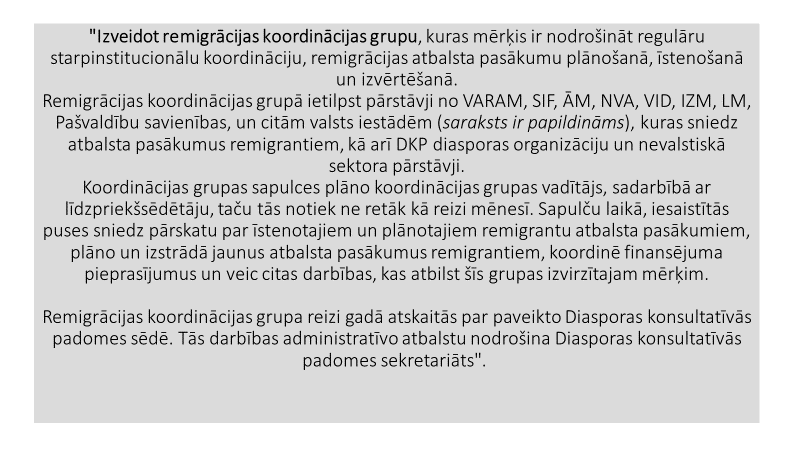 Pielikums Nr. 4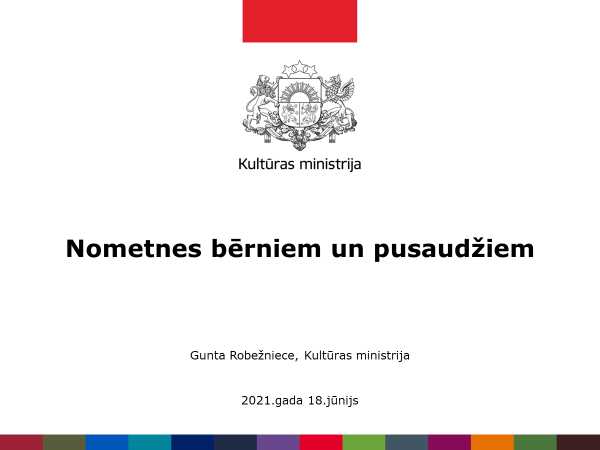 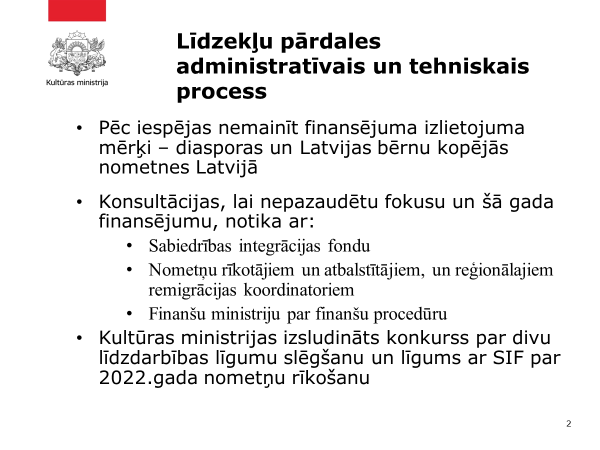 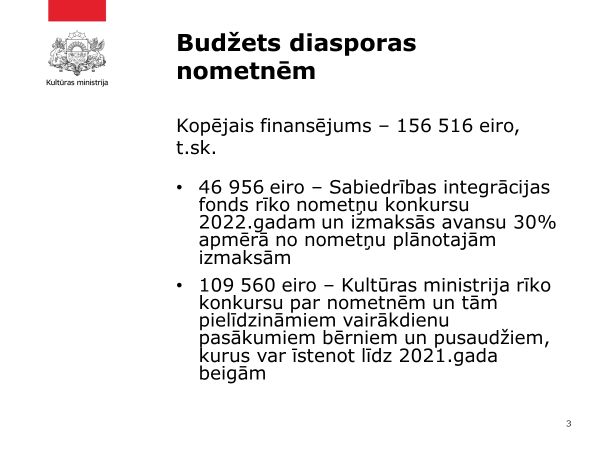 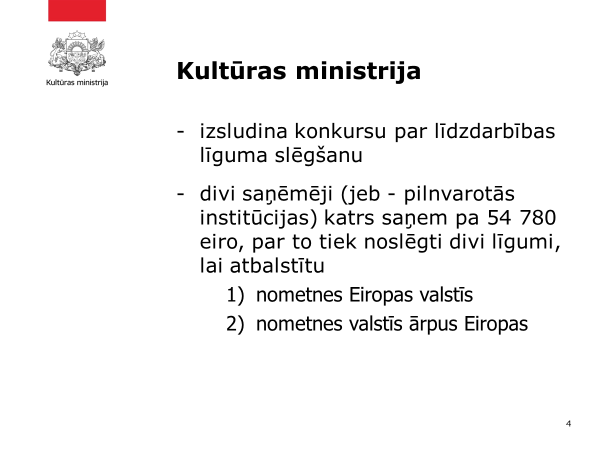 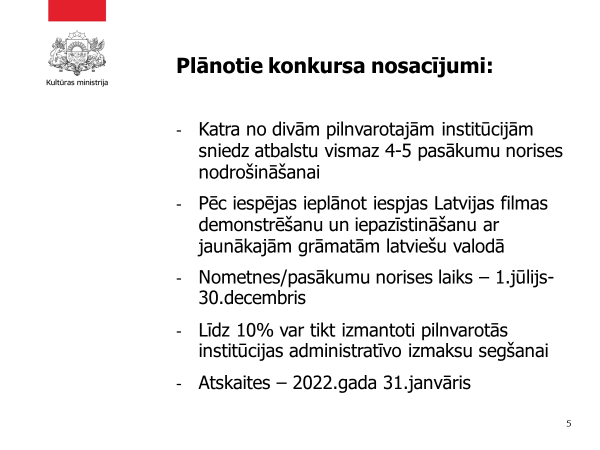 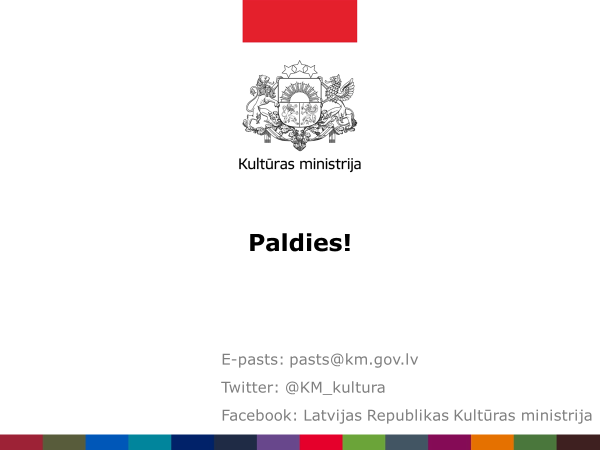 Pielikums Nr. 5Tērzētavas teksta atreferējumsfrom Jeļena Šaicāne, Kultūras ministrija to Everyone:    2:08  PMLabdien! Atvainojos, ka izslēgšu video, jo nestabils Interneta savienojums. from Miks Muizarajs to Everyone:    2:21  PMLūdzu vārdufrom Inta MIERINA to Everyone:    2:35  PMtiesī tā, svrīgi, lai paši saraksti uzrunāfrom Elīna Pinto - ELA to Everyone:    2:35  PMAicinu si jautajuma saturam veltit laiku tam paredzetaa formaataa un koncentreties uz darba kartibu, lai si sapulce nenoritetu 3 dienas. priekdsa vel  daudz kontroversialaki punktifrom Miks Muizarajs to Everyone:    2:36  PMPiekrītu augstākam viedoklim, nav pretenziju pret 2022. gada pieprasījumufrom Elīna Pinto - ELA to Everyone:    2:37  PMELA atbalsta 2022. cvk pieprasijumu, paldies.from Laima Ozola to Everyone:    2:37  PMTā kā ir plānots, ka nākamajās Saeimas vēlēšanas varēs balsot ar ID karti, tad lūgums paredzēt karšu lasītājus visos ārvalstu vēlēšanu iecirkņos, ne tikai vēstniecībās, jo diaspora pati arī aktīvi veido vēlēšanu iecirkņusfrom Elīna Pinto - ELA to Everyone:    2:38  PMELA atbalsta Laimas Ozolas priekslikumu.from Kristīne Bērziņa CVK to Everyone:    2:38  PMeID karšu lasītāji nebūs nepieciešami, lai piedalītos vēlēšanās.from Kristīne Bērziņa CVK to Everyone:    2:40  PMeID karte tiks noskanēta ar viedtālruni vai, ja šādas iespējas nebūs, tad ierakstot personas kodu sistēmā.from Elīna Pinto - ELA to Everyone:    2:40  PMLieliski, paldies CVKfrom Laima Ozola to Everyone:    2:40  PMPaldies par skaidroju!from Inita Paulovica to Everyone:    2:41  PMLūdzu vārdu!from Laima Ozola to Everyone:    2:59  PMEsmu parfrom Raits Eglītis - PBLA to Everyone:    3:10  PMLūdzu vārdu  PBLAfrom Elīna Pinto - ELA to Everyone:    3:12  PMLūdzu vārdufrom Elīna Pinto - ELA to Everyone:    3:14  PMLūdzu tomēr vārdu pie JPIfrom Elīna Pinto - ELA to Everyone:    3:20  PMTā kā notika iepriekšējas konsultācijas diasporas NVO lokā, ELA šajā DKP sēdē nepauda savu nostāju par konkrētajām iniciatīvām, kuras tomēr prasa ļoti saturīgu diskusiju par to lietderību un konkrēto realizāciju. Saprotams, ka par pamatu pieprasījumiem ir Diasporas rīcības plāns, taču tas ir radīts pirms pandēmijas, kas būtiski mainījusi gan Latvijas budžeta aprises un vajadzības, gan diasporas realitāti. Līdz ar to uzsveram nepieciešamību pēc saturīgām savlaicīgāk konsultācijām. ELA nostāja ir šajos reālajos apstākļos atbalstīt tikai tās JPI, kuras paredz finansējumu pozīcijām, kas līdz šim nav bijušas finansētas Diasporas likuma ieviešanai, neatbalstām palielinājumus jau esošās un neauditētās jomās. DKP nevar izmantot tikai formālai valsts iestāžu pieprasījumu "apzīmogošanai", jo runa ir par Latvijas nodokļu maksātāju līdzekļiem un tieši mums, diasporas organizācijām, pēc tam jāuzklausa pārmetumi par "nekaunīgu un negausīgu" Latvijas naudas prasīšanu, pat ja mēs konkrētajā gadījumā neesam bijuši prasītāji. from Elīna Pinto - ELA to Everyone:    3:21  PMELA ir gatava atbalstīt kopdarbu, konsultējot un konsultejoties, lai finansējums patiesi būtu diasporas vajadzībām un prioritātēm atbilstošs. from Inita Paulovica to Everyone:    3:29  PMElīna, vai tas nozīmē, ka mēs uz 2022. gadu papildus finansējumu nepieprasām? from Inita Paulovica to Everyone:    3:31  PMPasākumu prikšlikumi tika iesniegti vairāk kā pirms mēneša - nedzirdējām nevienu jautājumu? tik, cik es Tev paspēju pirms jūsu sanāksmes pastāstītfrom Raits Eglītis - PBLA to Everyone:    3:33  PMInita, mēs JPI kopīgi pabeidzām pārrunāt tikai pagājušajā nedēļā. Piedalījās visas NVO .from Inita Paulovica to Everyone:    3:35  PMTurpmāk jūs mūs uzaiciniet, mēs jums izstāstīsim, ko esam domājuši. Šīs idejas jau sen tika runātas, tai skaitā arī Atvērtās pārvaldības plāna izstrādes un ieviešanas pasākumos. from Inita Paulovica to Everyone:    3:36  PMEsam gatavi sadarbībai - dodiet ziņu! :-)from Raits Eglītis - PBLA to Everyone:    3:36  PMInita, uz sadarbību, kā vienmēr!from Aira Priedīte to Everyone:    3:42  PMInita, VK JPI lidz sim nav bijis finansets un paredz aktivitates Diasporas likuma istenosanai, lidz ar to ELA VK pueprasijumu atbalsta dalja par konferenci un par stipendiju programmufrom Aira Priedīte to Everyone:    3:44  PMElina lūdz savu augstāk rakstīto nostāju pie JPI punkta noslēguma ieklaut sapulces protokolaa, jo mikrofons nestradaja, citadi tas butu pausts. Paldies.from Laima Ozola to Everyone:    3:45  PMVai nolikums jau pieejams?from Raits Eglītis - PBLA to Everyone:    3:46  PMPaldies, Gunta, izklausās labs un loģisks priekšlikums!from vineta.ernstsone to Everyone:    3:47  PMSīkāka informācija par programmas saturu un pieteikšanās iespējām: LU e-izglītības platformā edu.lu.lv pēc 01.09.2021.sk. https://edu.lu.lv/course/index.php?categoryid=261from Gunta Robežniece to Agnese Opmane (privately):    3:49  PMpaldies par palīdzēšanufrom Miks Muizarajs to Everyone:    3:56  PMPapildinot minēto, AppLV ieskatā būtu nepieciešams nenostādīt pastāvīgi diasporā dzīvojošos sliktākā situācijā nekā Latvijas valstspiederīgos. Ja ID kartes tiek noteiktas kā obligātas, kopā ar pasi, rodas risks, ka paaugstināto izmaksu dēļ diasporas locekļi varētu izvēlēties neizņemt pasi (it sevišķi, ja ir diasporas loceklim ir dubultpilsonība), kas mūsu ieskatā nav valsts interesēs. from IeM Sandis Barks to Everyone:    3:58  PMJaunās eID kartes izsniedz uz 10 gadiemfrom Laima Ozola to Everyone:    4:05  PMEs vairs nebūšu nākamajā sēdē; un jautājums ir tāds, ko valsts institūcijas pēdējo apmēram sešu gadu laikā ir izdarījušasfrom Aira Priedīte to Everyone:    4:09  PMKad plānota DKP sēde izglītībai?from Aivars Sinka to Everyone:    4:11  PMJa pandēmijas apstākļi mainās., vai nākamā sēde varētu arī notikt klātienē?Balsojums1Portāls "Baltic-Ireland.ie"PAR2Latviešu ārstu un zobārstu apvienībaNepiedalījās sēdē3Latviešu nacionālā apvienība KanādāPAR4Latviešu apvienība Austrālijā un JaunzēlandēPārstāvis uz balsošanas laiku nebija pieslēdzies5Krievijas latviešu kongressNepiedalījās sēdē6Dienvidamerikas un Karību latviešu apvienībaNepiedalījās sēdē7Eiropas latviešu apvienībaPAR8Amerikas latviešu apvienībaPAR9Pasaules Brīvo latviešu apvienības valdePAR10Organizācijas "Daugavas Vanagi" centrālā valdePAR11Latvijas Evaņģēliski Luteriskā Baznīca PasaulēPAR12Biedrība "Latvijas Pašvaldību savienība"PAR13Biedrība "Ar pasaules pieredzi Latvijā"14Vides aizsardzības un reģionālās attīstības ministrijaPAR15Valsts kancelejaPAR16Saeimas Pilsonības, migrācijas un sabiedrības saliedētības komisijaNepiedalījās sēdē17Saeimas Ārlietu komisijaNepiedalījās sēdē18Sabiedrības integrācijas fondsPAR19Nacionālā elektronisko plašsaziņas līdzekļu padomePAR20Latvijas Universitātes Diasporas un migrācijas pētījumu centrsPAR21Labklājības ministrijaPAR22Kultūras ministrijaPAR23Izglītības un zinātnes ministrijaPAR24Iekšlietu ministrijaPAR25Ekonomikas ministrijaPAR26Ārlietu ministrijaPAR27Ārlietu ministrijaPARKOPĀ PAR:KOPĀ PAR:20Nr.IestādeMērķis / Finansējuma sadalījums2022.gads2023.gads2024.gads1.Centrālā vēlēšanu komisijaVēlētāju ārvalstīs informēšana un motivēšana īstenot savas vēlēšanu tiesības 2022.gada Saeimas vēlēšanās; iespēja reģistrēties pasta balsošanai no ārvalstīm pilnveidošana un atvieglošana; informatīvo materiālu (dažādi formāti, kanāli) par trīs tēmām - pasta balsošanas kārtība, balsošanas kārtība ārvalstīs, aicinājums piedalīties vēlēšanās sagatavošana  un izplatīšana.Informatīvo materiālu izgatavošana – 6000 EUR, izplatīšana sociālos tīklos un interneta portālos 6 mēnešu periodā pirms vēlēšanām - 14 000 EUR.20 000002.Izglītības un zinātnes ministrijaDienas nometņu remigrantu ģimenēm organizēšana (integrācija un valodas apguve); informatīvo ceļvežu pilnveide remigrantiem; latviešu valodas nodarbību organizēšana tiešsaistē remigrējušiem skolēniem vai skolēniem, kuru ģimenes gatavojas remigrēt.1 nometne, kurā piedalās vismaz 30 dalībnieki, plānotais finansējums katru gadu 22 000 EUR apmērā, tai skaitā 20 000 EUR ēdināšanas, radošās nodarbības, ekskursiju nodrošināšanai un 2 000 EUR atlīdzībai skolotājiem un lektoriem. Katru gadu pilnveidoti 2 digitālie ceļveži remigrantu ģimeņu sociālpsiholoģiskajai integrācijai Latvijas izglītības sistēmā, plānotais finansējums 1 800 EUR atlīdzībai (autors/i, redaktors, maketēšana).Latviešu valodas nodarbībām plānotais finansējums 2022.gadā - 76 336 EUR, tai skaitā 30 000 EUR atlīdzībai (12 000 EUR - skolotāju apmācībai un papildizglītībai (plānots slēgt pakalpojuma līgumu); 2 000 EUR - skolēnu diagnostikai, grupu komplektēšanai; 62 336 EUR - nodarbību sagatavošanai un vadīšanai); 2023. un 2024.gadā - 64 836 EUR, tai skaitā 30 000 EUR atlīdzībai (2 000 EUR - skolēnu diagnostikai, grupu komplektēšanai; 62 836 EUR - nodarbību sagatavošanai un vadīšanai).100 13688 63688 6363.Kultūras ministrijaXXVII Vispārējo latviešu dziesmu un XVII Deju svētku - Dziesmu un deju svētku tradīcijas 150 gadu svinību sagatavošana un īstenošana; diasporas kultūras mantojuma saglabāšana, izpētes un pieejamības nodrošināšana; atbalsta latviskajai dzīvesziņai diasporā, īstenojot tradīciju pēctecības un paaudžu sadarbības programmas, kurās iesaistīti Latvijā un ārvalstīs dzīvojošie tautieši, nodrošināšana.Atbalsts diasporas pašdarbības (koru, deju, teātra un folkloras) kopu dalībai (izmitināšana un ēdināšana) Vispārējos latviešu Dziesmu un Deju svētkos Rīgā – 285 000 EUR, t.sk. – 135 000 EUR (1500 dalībnieki x 5 naktis x 18 EUR, cena kopmītnē  par nakti) un 150 000 EUR (2500 dalībnieki x 5 dienas x 12 EUR/dienā).Identitātes saglabāšanas pasākumi: kopā ik gadu – 78 000 EUR, t.sk. - divi Latvijas profesionālās kultūras pasākumi diasporas centros (10 000 EUR = 2 pasākumi x 5000 EUR, t.sk. norises vietas noma, apskaņošana un apgaismošanas izmaksas, izdevumi materiālajam un tehniskajam nodrošinājumam, mākslinieku izmitināšana un ceļa izmaksas, administratīvās izmaksas, u.c. izmaksas); divi papildu vairākpaaudžu ģimeņu saieti ārpus Latvijas (10 000 EUR = 2 nometnes x 5000 EUR, t.sk. norises vietas noma, dalībnieku ēdināšanas izmaksu segšana, izdevumi materiālajam un tehniskajam nodrošinājumam, administratīvās izmaksas, u.c. izmaksas); papildu seminārs jauniešiem Latvijā un/ vai ārpus Latvijas (13 000 EUR, t.sk. norises vietas noma, dalībnieku ēdināšanas izmaksu segšana, lektoru ceļa izdevumi, izdevumi materiālajam un tehniskajam nodrošinājumam, administratīvās izmaksas, u.c. izmaksas); Latvijas filmu izrādīšana diasporas centros (30 000 EUR = 100 seansi x 300 EUR - maksa par publisku izpildījumu); diasporas mūziķu iedibināti meistarkursi Latvijas un diasporas jauno mūzikas talantu skološanā (15 000 EUR, t.sk. t.sk. norises vietas noma, dalībnieku ēdināšanas izmaksu segšana, lektoru ceļa izdevumi, izdevumi materiālajam un tehniskajam nodrošinājumam, administratīvās izmaksas, u.c. izmaksas).Atbalsts diasporas mākslinieku oriģināldarbu kolekciju izstāžu rīkošanai Latvijā –  3 000 EUR, t.sk. eksponātu transportēšana, glabāšana un izstādīšana, sezonālas un ceļojošās izstādes, publicitātes pasākumi.81 000366 00081 0004.Nacionālā elektronisko plašsaziņas līdzekļu padomeSatura apjomu pieauguma un satura piegādes atbalsta nodrošināšana LTV sagatavotajos diasporai veltītajos satura sižetos; papildus satura vienību ražošana portāla LSM platformā un bērnistabas sadaļā, lai nodrošinātu kā animācijas tā arī neatkarīgo producentu satura izplatīšanu visā pasaulē; mazākumtautību un diasporai domāta sabiedriskā pasūtījuma ražošanai un pieejamības nodrošināšanai.Papildus satura vienību ražošana sadarbojoties ar LTV Ziņu dienesta ārštata korespondentiem Lielbritānijā 20 000 EUR gadā, Īrijā 20 000 EUR gadā; reizi gadā organizēts debašu formāta raidījums Eiropas diasporas mītnes zemē 30 000 EUR gadā; sižetu nodrošināšana no citām diasporas mītnes zemēm 10 000 EUR gadā. Augstvērtīga oriģinālsatura sižetu veidošana, sūtot LTV satura komandu komandējumos uz diasporas mītnes zemēm EUR 50 000 gadā, sekmīgas un kvalitatīvas satura pieejamības nodrošināšanai (augstāku audiovizuālās kvalitātes standartu nodrošināšana)  kvalitātes LSM un Replay platformās ir nepieciešama Content Delivery Network (CDN - satura piegādes tīkls) pakalpojuma izmantošana 60 000 EUR gadā.LSM bērnistabas sadaļā diasporas bērniem veltīta izklaidējoši izglītojoša rakstura sadaļas izveidošana, padziļināti mācot valodu, vēsturi, ģeogrāfiju un citas attīstību veicinošas mācību vielas 50 000 EUR gadā; diasporai domāta papildus oriģinālsatura izveide portālā LSM 50 000 EUR gadā; licenču iegāde animācijas filmu izplatīšanai visā pasaulē 60 000 EUR gadā; citu neatkarīgo producentu oriģinālsatura licenču iegāde izplatīšanai visā pasaulē 120 000 EUR gadā; 2023.gadā - serveru sistēmas risinājuma iegāde diasporas kanāla programmas materiālu izvietošanai un programmu izlaidei (play-out) 155 000 EUR.LR: 2022.gadā – LR1- 12 ierakstu cikls, LR2 - 253 pasaku epizodes un 52 bērnu raidījumi, LR4 - 48 raidījumi, LR5 - 12 rubrikas "Pieci rīti", 12 Instagram aktivitātes, raidījumi 45, Radioteātris - 4 iestudējumi - 127 500 EUR; 2023.gadā - LR1- 12 ierakstu cikls, LR2- 260 pasaku epizodes, 53 bērnu raidījumi; LR4- 48 raidījumi; LR5 - 12 rubrikas "Pieci rīti", 12 Instagram aktivitātes, raidījumi 45;Radioteātris - 4 iestudējumi – 124 285 EUR; 2024.gadā - LR1- 12 ierakstu cikls, LR5 - 12 rubrikas "Pieci rīti", 12 Instagram aktivitātes, raidījumi 45; Radioteātris - 4 iestudējumi – 72 779 EUR.597 500749 285542 7795.Valsts kancelejaE-platforma valsts pārvaldes saziņai ar diasporu un informācijas apritei par iesaistes iespējām; diasporas stipendiju programma darbam valsts pārvaldē; diasporas un valsts pārvaldes dialogs: konference ar mērķi veicināt dialogu, informācijas apmaiņu un pieredzes pārnesi starp valsts pārvaldi un diasporas organizācijām un ekspertiem.Diasporas e-platforma 2022.gadā (grantu konkurss platformas izveidei un uzturēšanai): 50 000 EUR; ikgadēja stipendiju programma (6 stipendiāti uz 6 mēnešu periodu, budžeta iestādes): 46 494 EUR gadā (detalizēts aprēķins: 1.stipendiāts x 6 mēneši = (1045 x 6) x 23,59% = 7749 EUR); diasporas konference (konferences saturiskais un tehniskais nodrošinājums): 15 000 EUR.111 49446 49446 494Kopā:Kopā:910 1301 250 415758 909